Африканская неделя в КГУAfrican festival in KSU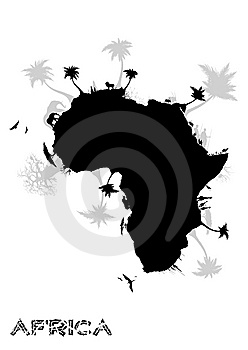 15 – 19 апреля 2013г. Курск, ул. Радищева, 33телефон для справок: (4712) 56-14-39